Rustic Wisconsin Outdoors – Vintage Metal Signs                               INVOICE/ORDER Form 2016DATE Ordered:Sold/Ship to: 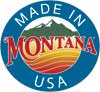 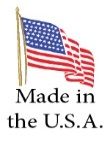 qtyitem #12x15 Metal Signsunit pricediscounttotal1Fishhook Tackle$1621936 Hunting & Fishing – Pheasant $1631930 National Sportsman – Storm Racers$1641936 Outdoor Life - Moose$1651935 Outdoors – Jump Pike$1661942 Outdoorsman - Bass$1671939 Road Map$16TOTALS – MINIMUM ORDER 7 Signs – Any DesignTOTALS – MINIMUM ORDER 7 Signs – Any DesignTOTALS – MINIMUM ORDER 7 Signs – Any DesignTOTALS – MINIMUM ORDER 7 Signs – Any DesignTOTALS – MINIMUM ORDER 7 Signs – Any DesignTOTALS – MINIMUM ORDER 7 Signs – Any Design14 Inch Round “Button”14 Inch Round “Button”14 Inch Round “Button”14 Inch Round “Button”14 Inch Round “Button”14 Inch Round “Button”1Two In Canoe$13.752Moose$13.753Jump Pike$13.754Bass$13.75TOTALS – MINIMUM ORDER – 4 Buttons – Pick Any DesignTOTALS – MINIMUM ORDER – 4 Buttons – Pick Any DesignTOTALS – MINIMUM ORDER – 4 Buttons – Pick Any DesignTOTALS – MINIMUM ORDER – 4 Buttons – Pick Any DesignTOTALS – MINIMUM ORDER – 4 Buttons – Pick Any DesignTOTALS – MINIMUM ORDER – 4 Buttons – Pick Any DesignTable ToppersTable ToppersTable ToppersTable ToppersTable ToppersTable Toppers1Two In Canoe – 8 Inch Round$12.752Moose – 8 Inch Round$12.753Jump Pike – 8 Inch Round$12.754Bass – 8 Inch Round$12.75TOTALS – MINIMUM ORDER – 4 Toppers – Any DesignTOTALS – MINIMUM ORDER – 4 Toppers – Any DesignTOTALS – MINIMUM ORDER – 4 Toppers – Any DesignTOTALS – MINIMUM ORDER – 4 Toppers – Any DesignTOTALS – MINIMUM ORDER – 4 Toppers – Any DesignTOTALS – MINIMUM ORDER – 4 Toppers – Any Design-1939 Road Map 4x6 $10.00-1939 Road Map 6x9$12.00Custom Text Postcards – Minimum 70Custom Text Postcards – Minimum 70Custom Text Postcards – Minimum 70Custom Text Postcards – Minimum 70Custom Text Postcards – Minimum 70Custom Text Postcards – Minimum 70-Standard Order – 10 each of 7 Wisconsin Designs$60.00-Double Order – 20 each of 7 Wisconsin Designs$98.005x7 Cover-Art Cards – 14 Unique Designs in Two Seven Card Collections – No Minimum5x7 Cover-Art Cards – 14 Unique Designs in Two Seven Card Collections – No Minimum5x7 Cover-Art Cards – 14 Unique Designs in Two Seven Card Collections – No Minimum5x7 Cover-Art Cards – 14 Unique Designs in Two Seven Card Collections – No Minimum5x7 Cover-Art Cards – 14 Unique Designs in Two Seven Card Collections – No Minimum5x7 Cover-Art Cards – 14 Unique Designs in Two Seven Card Collections – No Minimum-The Kingfisher Collection – 7 Art Cards & Envelopes $12.00-The Fox Collection – 7 Art Cards & Envelopes$12.00FREE SHIPPING FREE SHIPPING FREE SHIPPING SubtotalSubtotalDISCOUNTSDISCOUNTSTotalTotal